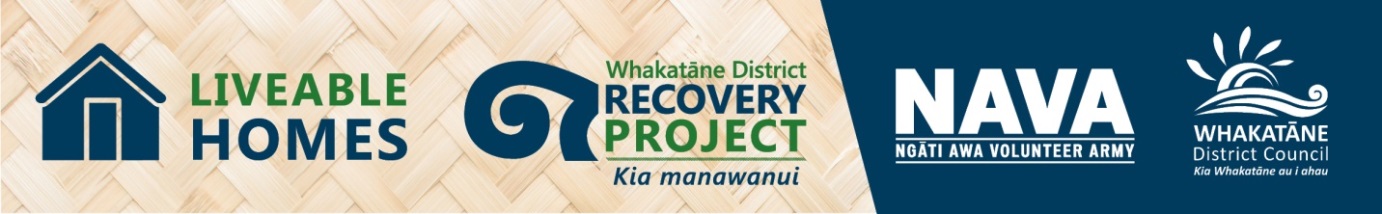 What is a ‘Liveable Home?’The Liveable Homes Project is providing:The Liveable Homes Project is providing:The Liveable Homes Project is providing: Floor Doors * Walls Basic Kitchen * Ceiling (if required) Stove Insulation (Eastern Bay Energy Trust) Basic Bathroom * Scotia & Skirting boards Smoke Alarms Basic Laundry * Wet Area Sealing Basic Electrical * Code of Compliance Basic Plumbing * Underfloor Silt Removal (EQC – if required) Underfloor Silt Removal (EQC – if required) Underfloor Silt Removal (EQC – if required)The Liveable Homes Project is not providing:The Liveable Homes Project is not providing:The Liveable Homes Project is not providing: Carpet Heating Lino Furniture Tiling Bedding or Clothing Painting Mirrors Wallpaper Bedding or Clothing Curtains & Blinds Mirrors Crockery & Cutlery & Pots* We will re-use what we can  Reliant on Funding being available* We will re-use what we can  Reliant on Funding being available* We will re-use what we can  Reliant on Funding being available